СХЕМА ПРОЕЗДА К МЕСТУ ПРОВЕДЕНИЯ ГОДОВОГО ОБЩЕГО СОБРАНИЯ (г. Тула, ул. Рязанская, д. 40, ГПОУ ТО «Тульский колледж строительства и отраслевых технологий»)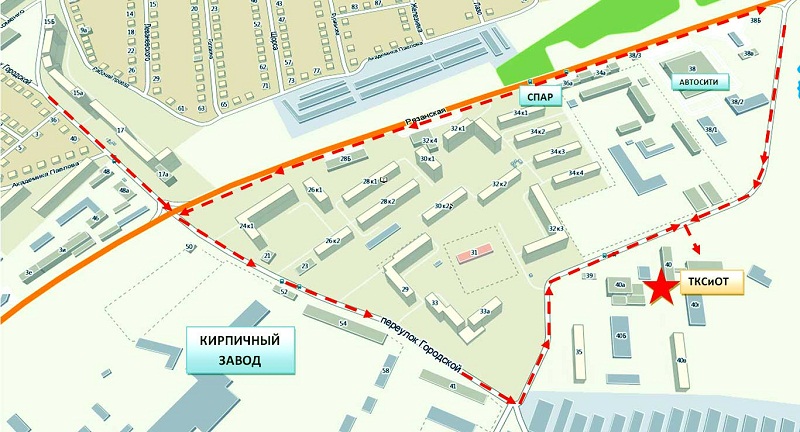 Проезд общественным транспортом:Автобусы № 1, 3, 7 и маршрутное такси № 51 до остановки «Таксопарк»